De conformitat amb la Llei 7/2013, de 26 de novembre, de règim jurídic d’instal·lació, accés i exercici d’activitats a les Illes  Balears,  De conformidad con la Ley 7/2013, de 26 de noviembre, de régimen jurídico de instalación, acceso y ejercicio de actividades en las Illes Balears, SOL·LICIT PERMÍS d’instal·lació i obres (si escau) i adjunt la següent documentació (també en format digital):SOLICITO PERMISO de instalación y obras (si procede) y adjunto la siguiente documentación (también en formato digital): D’acord amb el Decret 6/2013, de mesures de simplificació documental dels procediments administratius, si la documentació a adjuntar a aquesta declaració responsable ja consta en poder de l’Administració, podeu emplenar el document de comunicació identificativa de la documentació en poder de l’Administració i no presentar la documentació.De acuerdo con el Decreto 6/2013, de medidas de simplificación documental de los procedimientos administrativos, si la documentación a adjuntar a esta declaración responsable ya consta en poder de la Administración, puede rellenar el documento de comunicación identificativa de la documentación en poder de la Administración y no presentar la documentación.Amb el compromís que una vegada finalitzades les obres i la instal·lació de l’activitat presentaré la corresponent declaració responsable i la documentació pertinent tal i com disposa a la Llei 7/2013.Con el compromiso que una vez finalizadas las obras y la instalación de la actividad presentaré la correspondiente declaración responsable y la documentación pertinente tal y como dispone la Ley 7/2013...................................., ........ d .................................. de 20.......(rúbrica)DNI:.......................................Ajuntament / Ayuntamiento d .......................................L’ajuntament disposa d’un termini màxim de 4 MESOS per resoldre el permís d’instal·lació i obres quan es tracti d’activitats incloses en els annexos I i II de la Llei 11/2006, de 14 de setembre, d’avaluacions d’impacte ambiental i avaluacions ambientals estratègiques a les Illes Balears i té 2 MESOS per resoldre en els altres casos.Si un cop transcorregut el termini establert per resoldre el permís d’inici d’instal·lació o el permís d’inici d’instal·lació i obres no s’ha dictat i notificat una resolució expressa a la persona interessada, podrà entendre’s estimada per silenci administratiu la sol·licitud del permís d’inici d’instal·lació o del permís d’inici d’instal·lació i obres de l’activitat, excepte en els casos en què la normativa específica estableixi el contrari en matèria d’obres, tal i com especifica l’art. 39 de la Llei 7/2013.El ayuntamiento dispone de un plazo máximo de 4 MESES  para resolver el permiso de instalación y de obras cuando se trate de actividades incluidas en los anexos I y II de la Ley 11/2006, de 14 de septiembre, de evaluaciones de impacto ambiental y evaluaciones ambientales estratégicas en las Illes Balears, y dispone de 2 MESES para resolver en los demás casos.Si una vez transcurrido el plazo establecido en el punto 1 no se ha dictado y notificado una resolución expresa a la persona interesada, podrá entenderse estimada por silencio administrativo la solicitud del permiso de inicio de instalación o del permiso de inicio de instalación y obras de la actividad, excepto en los casos en los que la normativa específica en materia de obras establezca lo contrario, tal y como especifica el art. 39 de la Ley 7/2013 .INSTRUCCIONS / INSTRUCCIONESAQUEST DOCUMENT HA DE SER EMPLENAT EN LLETRES MAJÚSCULES I HEU D’HABILITAR LES MACROS ABANS DE COMENÇAR A EMPLENAR-LOESTE DOCUMENTO HA DE SER RELLENADO EN LETRAS MAYÚSCULAS Y  SE DEBEN HABILITAR LAS MACROS ANTES DE EMPEZAR A RELLENARLO1.- Permís d’instal·lació / permís d’instal·lació i obres – Heu de triar l’opció correcta	Permiso de instalación / permiso de instalación y obras – Debe elegir la opción correcta2.- Nom i Llinatges o Raó Social – Nom sencer de la persona o empresa que sol·licita el permís d’instal·lació o d’instal·lació i obres	Nombre y apellidos o Razón Social – Nombre de la persona o empresa que solicita el permiso de instalación o de instalación y obras3.- NIF – Número d’Identificació Fiscal de la persona o l’empresa que sol·licita el permís	NIF – Número de Identificación Fiscal de la persona o la empresa que solicita el permiso3.- Representant – Si qui sol·licita el permís té un representant que actua en nom seu, especificar aquí	Representante – Si quien solicita el permiso tiene un representante que actúa en su nombre, especificar aquí 5.- NIF – Número d’Identificació Fiscal de la persona que representa a qui sol·licita el permís	NIF – Número de Identificación Fiscal de la persona que representa a quien solicita el permiso6.- Adreça – Adreça vàlida per a l’enviament de notificacions	Dirección – Dirección válida para el envío de notificaciones7.- Localitat – Localitat de l’adreça especificada per notificacions	Localidad – Localidad de la dirección especificada para notificaciones8.- Municipi – Si és diferent de la localitat, consignar	Municipio – Si es diferente de la localidad, consignar9.- Telèfon – Del titular o el seu representant (si el té), vàlid per comunicacions	Teléfono – Del titular o su representante (si lo tiene), válido para comunicaciones10.- Adreça electrònica – Si en teniu. Si l’especificau estau acceptant l’enviament de comunicacions també per aquest mitjà 	Dirección electrónica – Si tiene. Si la especifica está aceptando el envío de comunicaciones también por este medio11.- Nom – Nom comercial de l’activitat 	Nombre – Nombre comercial de la actividad 12.- Adreça – Adreça de l’activitat la titularitat de la qual estau comunicant amb aquesta Declaració Responsable	Dirección – Dirección de la actividad cuya titularidad está comunicando con esta Declaración Responsable13.- Nom – Nom comercial de l’activitat 	Nombre – Nombre comercial de la actividad 14.- Adreça – Adreça de l’activitat la titularitat de la qual estau comunicant amb aquesta Sol·licitud	Dirección – Dirección de la actividad cuya titularidad está comunicando con esta Solicitud15.- Municipi – Municipi on es troba ubicada l’activitat	Municipio – Municipio donde se encuentra ubicada la actividad16.- Referència cadastral - La trobareu a https://www1.sedecatastro.gob.es/OVCFrames.aspx?TIPO=CONSULTA o també www.catastro.meh.es apartat destacat Localice un inmueble. Cartografía catastral També el trobareu al rebut de l’Impost de Béns Immobles.	Referencia catastral - La encontrará en https://www1.sedecatastro.gob.es/OVCFrames.aspx?TIPO=CONSULTA o también en www.catastro.meh.es apartado destacado Localice un inmueble. Cartografía catastral También la encontrará en el recibo del Impuesto de Bienes Inmuebles.17.- Constructor (si escau) – Si la sol·licitud és per instal·lació i obres, especificar el nom del constructor	Constructor (si procede) – Si la solicitud es para instalación y obras, especificar el nombre del constructor18.- NIF – Del constructor	NIF – Del constructor19.- Si hi ha obres indicar – Especificar un resum de les obres a realitzar, si n’hi ha	Si hay obras indicar – Especificar un resumen de las obras a realizar, si las hay20.- Termini  màxim previst per iniciar l’instal·lació i l’obra – Especificar, en mesos, el termini previst per iniciar la instal·lació i l’obra (si n’hi ha). Si no s’indica res, aquest serà de 6 mesos	Plazo máximo previsto para iniciar la instalación y la obra – Especificar, en meses, el plazo previsto para iniciar la instalación y la obra (si la hay). Si no se indica nada, éste será de 6 meses21.- Termini  màxim previst per instal·lar i executar i l’obra – Especificar, en mesos, en quin termini està previst que la instal·lació i l’obra (si n’hi ha) estiguin finalitzades. Si no s’indica res, aquest serà de 36 mesos	Plazo máximo previsto para instalar y ejecutar la obra – Especificar, en meses, en qué plazo está previsto que la instalación y la obra (si la hay) estén finalizadas. Si no se indica nada, éste será de 36 mesesDOCUMENTACIÓ ADJUNTA / DOCUMENTACIÓN ADJUNTADocumentació adjunta – Es presenten dues opcions (Projecte d’activitat i Projecte integrat – activitats i obres-). Heu de triar l’opció correcta si hi ha obres a més d’instal·lació o no.Documentación adjunta – Se presentan dos opciones (Proyecto de actividad i Proyecto integrado – actividades y obras-). Debe elegir la correcta según si hay obras añadidas a la instalación o no.22.- Projecte d’activitat – Projecte d’instal·lació de l’activitat degudament emplenat i signat per tècnic competent (enginyer tècnic o similar). Ha d’anar acompanyada de la fitxa resum signada per tècnic competent (enginyer tècnic o similar).	Proyecto de actividad – Proyecto de instalación de la actividad debidamente rellenado y firmado por técnico competente (ingeniero técnico o similar). Debe ir acompañado de la ficha resumen, debidamente firmada por técnico competente (ingeniero técnico o similar).23.- Projecte integrat (activitats i obres) – Si la sol·licitud és per permís d’instal·lació i obres, heu d’adjuntar projecte integrat d’ambdues tasques o projectes separats si els tècnics redactors són diferents. Ha d’anar acompanyat de la fitxa resum signada per tècnic competent (enginyer tècnic o similar).	Proyecto integrado (actividades y obras) – Si la solicitud es para permiso de instalación y obras, debe adjuntar proyecto integrado de ambas tareas o proyectos separados si los técnicos redactores son diferentes. Debe ir acompañado de la ficha resumen, debidamente firmada por técnico competente (ingeniero técnico o similar).24.- Fitxa resum d’activitat subscrita pel tècnic/a – D’obligada presentació.	Ficha resumen de actividad subscrita por el técnico/a – De obligada presentación.(Logotip administració competent)Exp.Núm. Reg.Dia Reg. SOL·LICITUD PERMÍS D’INSTAL·LACIÓ I OBRES ACTIVITATS SUBJECTES A PERMÍS D’INSTAL·LACIÓ/PERMÍS D’INSTAL·LACIÓ I OBRES (art. 37 i 38)SOLICITUD PERMISO DE INSTALACIÓN Y OBRASACTIVIDADES SUJETAS A PERMISO DE INSTALACIÓN/PERMISO DE INSTALACIÓN Y OBRAS (art. 37 y 38)SOL·LICITUD PERMÍS D’INSTAL·LACIÓ I OBRES ACTIVITATS SUBJECTES A PERMÍS D’INSTAL·LACIÓ/PERMÍS D’INSTAL·LACIÓ I OBRES (art. 37 i 38)SOLICITUD PERMISO DE INSTALACIÓN Y OBRASACTIVIDADES SUJETAS A PERMISO DE INSTALACIÓN/PERMISO DE INSTALACIÓN Y OBRAS (art. 37 y 38)SOL·LICITUD PERMÍS D’INSTAL·LACIÓ I OBRES ACTIVITATS SUBJECTES A PERMÍS D’INSTAL·LACIÓ/PERMÍS D’INSTAL·LACIÓ I OBRES (art. 37 i 38)SOLICITUD PERMISO DE INSTALACIÓN Y OBRASACTIVIDADES SUJETAS A PERMISO DE INSTALACIÓN/PERMISO DE INSTALACIÓN Y OBRAS (art. 37 y 38)SOL·LICITANT/SOLICITANTESOL·LICITANT/SOLICITANTESOL·LICITANT/SOLICITANTESOL·LICITANT/SOLICITANTESOL·LICITANT/SOLICITANTESOL·LICITANT/SOLICITANTESOL·LICITANT/SOLICITANTESOL·LICITANT/SOLICITANTENom i Llinatges o Raó social Nombre y Apellidos o Razón socialNom i Llinatges o Raó social Nombre y Apellidos o Razón socialNom i Llinatges o Raó social Nombre y Apellidos o Razón socialNom i Llinatges o Raó social Nombre y Apellidos o Razón socialNIFRepresentantRepresentanteRepresentantRepresentanteRepresentantRepresentanteRepresentantRepresentanteNIFADREÇA PER NOTIFICACIONS/DIRECCCIÓN PARA NOTIFICACIONESADREÇA PER NOTIFICACIONS/DIRECCCIÓN PARA NOTIFICACIONESADREÇA PER NOTIFICACIONS/DIRECCCIÓN PARA NOTIFICACIONESADREÇA PER NOTIFICACIONS/DIRECCCIÓN PARA NOTIFICACIONESADREÇA PER NOTIFICACIONS/DIRECCCIÓN PARA NOTIFICACIONESADREÇA PER NOTIFICACIONS/DIRECCCIÓN PARA NOTIFICACIONESADREÇA PER NOTIFICACIONS/DIRECCCIÓN PARA NOTIFICACIONESADREÇA PER NOTIFICACIONS/DIRECCCIÓN PARA NOTIFICACIONESAdreçaDirecciónLocalitatLocalidadMunicipiMunicipioMunicipiMunicipioTelèfonTeléfonoAdreça electrònicaDirección electrónicaAdreça electrònicaDirección electrónicaDADES DE L’ACTIVITAT /DATOS DE LA ACTIVIDADDADES DE L’ACTIVITAT /DATOS DE LA ACTIVIDADDADES DE L’ACTIVITAT /DATOS DE LA ACTIVIDADDADES DE L’ACTIVITAT /DATOS DE LA ACTIVIDADDADES DE L’ACTIVITAT /DATOS DE LA ACTIVIDADDADES DE L’ACTIVITAT /DATOS DE LA ACTIVIDADDADES DE L’ACTIVITAT /DATOS DE LA ACTIVIDADDADES DE L’ACTIVITAT /DATOS DE LA ACTIVIDADActivitatActividadActivitatActividadAdreçaDirecciónAdreçaDirecciónMunicipiMunicipioMunicipiMunicipioRef. cadastralRef. catastralRef. cadastralRef. catastralConstructor (si n’hi ha)Constructor (si procede)Constructor (si n’hi ha)Constructor (si procede)Constructor (si n’hi ha)Constructor (si procede)NIFSi hi ha obres indicar:Si hay obras indicar:Si hi ha obres indicar:Si hay obras indicar:Si hi ha obres indicar:Si hay obras indicar:Si hi ha obres indicar:Si hay obras indicar:Si hi ha obres indicar:Si hay obras indicar:Si hi ha obres indicar:Si hay obras indicar:Si hi ha obres indicar:Si hay obras indicar:Si hi ha obres indicar:Si hay obras indicar:Termini  màxim previst per iniciar l’ instal·lació i l’obraPlazo máximo previsto para iniciar la instalación y la obraTermini  màxim previst per iniciar l’ instal·lació i l’obraPlazo máximo previsto para iniciar la instalación y la obraTermini  màxim previst per iniciar l’ instal·lació i l’obraPlazo máximo previsto para iniciar la instalación y la obraTermini  màxim previst per iniciar l’ instal·lació i l’obraPlazo máximo previsto para iniciar la instalación y la obraTermini  màxim previst per iniciar l’ instal·lació i l’obraPlazo máximo previsto para iniciar la instalación y la obra(mesos)(meses)Termini  màxim previst per instal·lar i executar i l’obraPlazo máximo previsto para instalar y ejecutar la obraTermini  màxim previst per instal·lar i executar i l’obraPlazo máximo previsto para instalar y ejecutar la obraTermini  màxim previst per instal·lar i executar i l’obraPlazo máximo previsto para instalar y ejecutar la obraTermini  màxim previst per instal·lar i executar i l’obraPlazo máximo previsto para instalar y ejecutar la obraTermini  màxim previst per instal·lar i executar i l’obraPlazo máximo previsto para instalar y ejecutar la obra(mesos)(meses)DOCUMENTACIÓ ADJUNTA/DOCUMENTACIÓN ADJUNTA Projecte d’activitat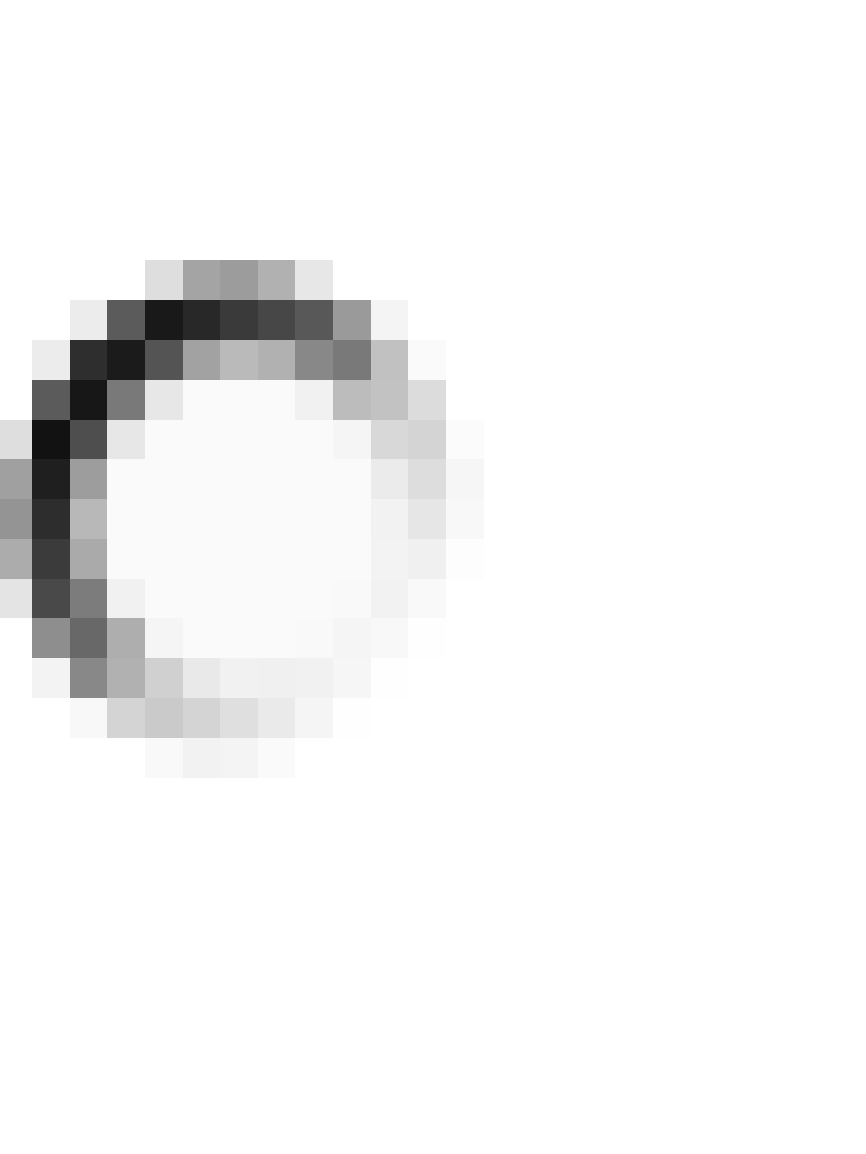  Proyecto de actividad           Projecte integrat (activitats i obres). Es poden presentar el projecte d’activitats i el projecte d’obres com a documents específics degudament coordinats quan els tècnics redactors dels projectes siguin diferents. Fitxa resum d’activitat subscrita pel tècnic/a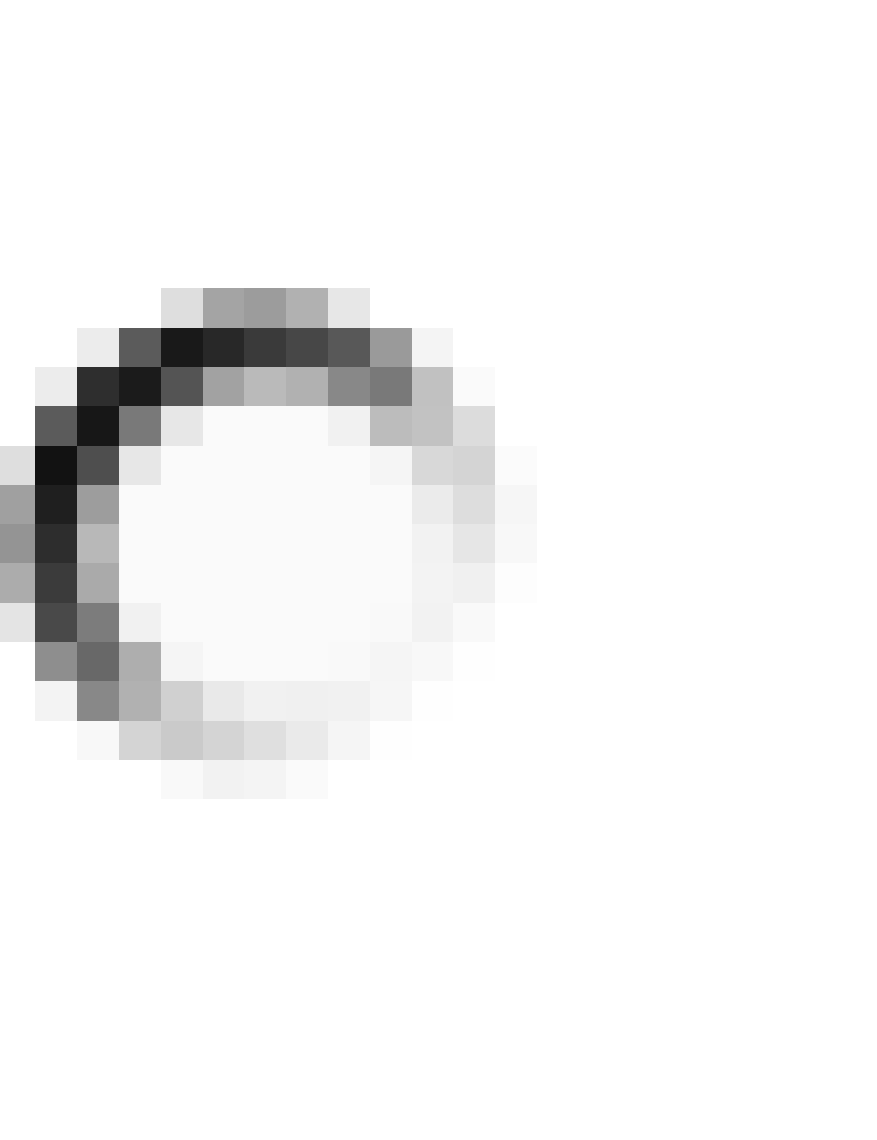 	Proyecto integrado (actividades y obras). Se pueden presentar el proyecto de actividades y el proyecto de obras como documentos específicos debidamente coordinados cuando los técnicos redactores de los proyectos sean diferentes. Ficha resumen de actividad subscrita por el técnico/a       ☒   Fitxa resum d’activitat subscrita pel tècnic/a	Ficha resumen de actividad subscrita por el técnico/a       ☐   Documentació tècnica ambiental requerida per la Llei 11/2006, de 14 de setembre, per a les activitats subjectes al tràmit d’ avaluació d’impacte ambiental	Documentación técnica ambiental requerida por la Ley 11/2006, de 14 de septiembre, para las actividades sujetas a trámite de evaluación de impacto ambiental       ☐   Autoritzacions, informes i exoneracions sectorials prèvies, indicades a la fitxa resum	Autorizaciones, informes y exoneraciones sectoriales previas, indicadas en la ficha resumen       ☒   Pagament dels tributs corresponents	Pago de los tributos correspondientesEn el cas de les activitats subjectes al permís d’instal·lació i obres marcar la documentació que s’adjunta:En el caso de actividades sujetas al permiso de instalación y obras marcar la documentación que se adjunta:       ☐  Nomenament de l’empresa constructora	Nombramiento de la empresa constructora       ☐  Documentació acreditativa de l’empresa constructora	Documentación acreditativa de la empresa constructora       ☐  Full d’estadística del Ministeri de Foment	Hoja de estadística del Ministerio de Fomento       ☐  Fitxa valoració de residus, contracte amb un gestor autoritzat i garantía de l’eliminació dels residus	Ficha de valoración de residuos, contrato con un gestor autorizado y garantía de la eliminación de los residuos       ☐  Estudi de seguretat i salut	Estudio de seguridad y salud       ☐  Programa de control de qualitat	Programa de control de calidad       ☐  Assumpció de direcció del/de la tècnica de grau superior	Asunción de dirección del/de la técnico de grado superior       ☐  Assumpció de direcció del/de la tècnic/a de grau mitjà	Asunción de dirección del/de la técnico/a de grado medio       ☐ 	Altres:	Otros:Informació en compliment de la normativa de protecció de dades personals.Les seves dades personals seran usats per a poder tramitar la present sol·licitud d'obtenció de llicència d'obra. Aquestes dades són necessaris per a poder procedir en tal sentit, la qual cosa ens permet l'ús de la referida informació personal dins de la legalitat. Només el personal de l'Entitat Local que estigui degudament autoritzat podrà tenir coneixement de la informació que li sol·licitem. Així mateix, podran tenir coneixement de la seva informació i de les persones relacionades en el present documento aquelles entitats que necessitin tenir accés a la mateixa perquè puguem tramitar degudament i conforme a Dret la seva sol·licitud. Igualment, tindran coneixement de la seva informació aquelles entitats públiques o privades a les quals estiguem obligats a facilitar les seves dades personals amb motiudel compliment d'alguna llei. No està prevista la transferència de la seva informació personal fora de l'Espai Econòmic Europeu. Conservarem les seves dades durant la nostra relació i mentre ens obliguin les lleis, com la Llei 7/1985, de 2 d'abril, reguladora de les Bases del Règim Local i el Decret legislatiu 1/2010, de 3 d'agost, pel qual s'aprova el text refós de la Llei d'urbanisme. Una vegada finalitzats els terminis legals aplicables, procedirem a eliminar-los de manera segura. En qualsevol moment pot dirigir-se a nosaltres per a saber quina informació tenim sobre vostè, rectificar-la si anés incorrecta i eliminar-la una vegada finalitzada la nostra relació, en el cas que això sigui legalment possible. També té dret a sol·licitar el traspàs de la seva informació a una altra entitat (portabilitat). Per a sol·licitar algun d'aquests drets, haurà de realitzar una sol·licitud escrita a la nostra adreça, juntament amb una fotocòpia del seu DNI, per a poder identificar-li:AJUNTAMENT D'ESTELLENCSSA *SIQUIA 4, 1r, CP 07192, ESTELLENCS (*Balears (*Illes))Pot contactar amb el nostre Delegat de Protecció de Dades a través de la següent adreça de correu electrònic: dpd@audidat.com En cas que entengui que els seus drets han estat desatesos per la nostra entitat, pot formular una reclamació en l'Agència Espanyola de Protecció de Dades(https://www.aepd.es/es).EXISTEIX UNA VERSIÓ AMPLIADA D'AQUESTA INFORMACIÓ A LA SEVA DISPOSICIÓ EN LESDEPENDÈNCIES DE L'ENTITAT LOCAL I EN LA NOSTRA PÀGINA WEB.